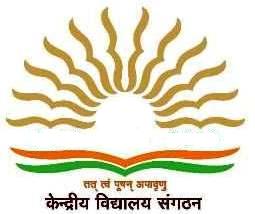 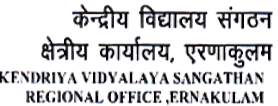 PhoneNo.0484- 2205111, 0484-2203091	                                                     e -mail : dcernakulamregion@gmail.com,               Website:https://roernakulam.kvs.gov.inF.31089/03/2020-21/KVS RO(EKM)/	APAR			               Dated :13.01.2021	M/s ____________________________________________________________________________________Sub: Invitation for quotation for printing APAR forms-2021-reg.Sir/Madam,1.	The Kendriya Vidyalaya Sangathan a centrally funded Autonomous body is a society registered under societies Registration Act 1860.The Sangathan administers the scheme of Kendriya Vidyalaya set up for imparting education to the children of transferable Central Government employees.2.	Sealed competitive quotations from the registered firms/printers are invited by the undersigned on behalf of the KVS Ernakulam Region for printing  of APAR forms 2021 for various categories of employees and to supply  the same at KVSRO Ernakulam.    Quotation may be submitted in the enclosed format only before 04.02.2021, 02.00 pm     and will be opened on 04.02.2021 ,03.00 p.m.3.Quotation will be valid for one year from the date of opening of quotation.4.        Bid Pricea)      The contract shall be for the above mentioned items/work to the KVS Regional Office, Ernakulam. The bidder shall quote for items/work in the format of quotation attached. Correction, if any shall be made by crossing out, initialing, dating and rewriting.b)   All duties, taxes and other series payable by the bidder shall be included in the total price. However, the tax and duties leviable should be quoted separately.c)     The rates quoted by the bidder shall be fixed for the duration of the contract and shall be quoted in Indian Rupee only.d)      Each bidder shall submit only one quotation.e)     Telex or facsimile quotations are not acceptable.f)      The firm should indicate details regarding registration of GST/ST/IT-PAN/TAN.Thanking you.										        Yours faithfully,										(R. SENTHIL KUMAR)DEPUTY COMMISSIONEREncl : As AboveKVS RO ERNAKULAM- FINANCIAL BID FOR PRINTING OF APAR FORMS 2021FILL IN THIS FORMAT AND RETURN ON OR BEFORE :04.02.2021.(The items should be supplied at KVSRO Ernakulam and separate charges for transportation will not be admitted). We agree to supply the above goods in accordance with the specifications for the above mentioned unit price shown against the item(s) for which quotations have been submitted, within the period specified in the Invitation for Quotations.We also confirm that the normal commercial warranty/guarantee of …................. months shall apply to the offered goods.Quotation valid upto …………………Registration number of firm : …..................................GST/PAN/TIN/TAN number of the firm :.................................Earnest Money or Rs 1000/- deposited vide RTGS / DD No ……………… dated…………….(RTGS to“DC KVS RO” Account with A/C No:32338860079,SBI Manorama Junction, Ernakulam)SizeCopiesBindingPagesPaperGSTGSTTotalStaff CadreRate(Rs)AmtAmt (Rs)including in %(Rs)GST D¼  Group A Officers (Proforma A) 40Centre    Pin 12+4=16 Dd 80 GSM Mapl.Dd220GSM Art(Cover page-Pink Card paper)  D¼  Group B Officers(Proforma B) At present  NilCentre Pin 10+4=14 Dd 80 GSM Mapl.Dd220GSM Art (Cover page Blue Card paper) D¼  Teaching Staff (Proforma D) 1800Centre Pin 12+4=16 Dd 80 GSM Mapl.Dd220GSM Art (Cover page Green Card paper) D¼  Group C Officers (Proforma C) 50Centre Pin 12+4=16 Dd 80 GSM Mapl.Dd220GSM Art  (Cover page Yellow Card paper)(Bidder)Date:Signature:Name:SEAL